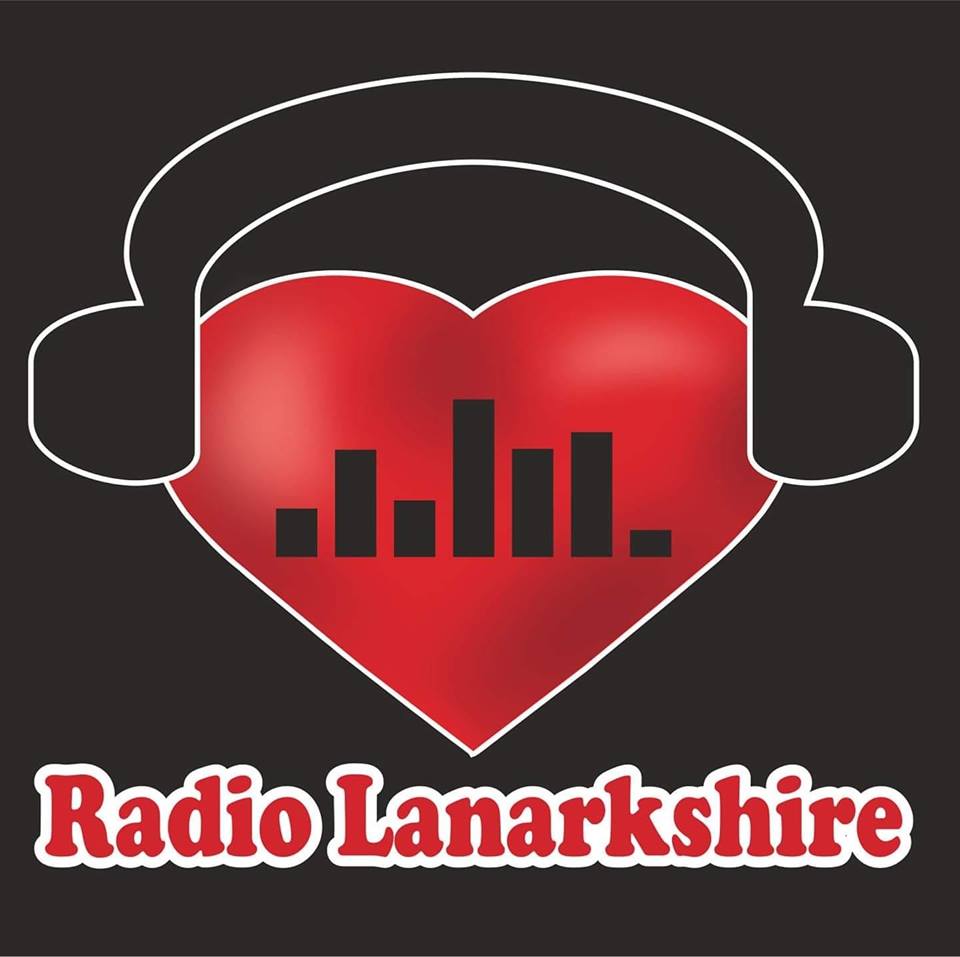 Our organisation encourages the participation of volunteers who are dedicated in Radio. If you think this is something you’re interested in and are willing to be interviewed and Trained in our procedures, we encourage you to complete this application. The information on this form will be kept confidential and will help us find the Most satisfying and appropriate volunteer opportunity for you.  Thank you for your interest in our organisation. Name: __________________________________________________ Address: ________________________________________________ City:_____________________ State:________ Post Code:_____________ Phone: _____________________ Email: _______________________ ReferencesName: ______________________     Contact Number: _________________ Any special talents or skills you have that you feel would benefit our Organisation?  ___________________________________________________Interests:  Please tell us in which areas you are interested in volunteering ___ Fundraising ___ Radio Presenting___ Production WorkPlease indicate days available:  Mon  Tues  Wed  Thur  Fri  Sat Times available:  From _____________ to _______________ Any physical limitations? ____________________________________ In case of emergency contact: _______________________________ As a volunteer of our organisation I agree to abide by the policies and procedures. I agree to abide by the health and safety rules of the radio station and safety work practice when volunteering at South Lanarkshire Radio.I agree that all the work I do is on a volunteer basis and I am not eligible to receive any monetary payment or reward. I agree to pay the agreed £10 monthly donation fee and help with events.Signature: ____________________________  Date: _______________